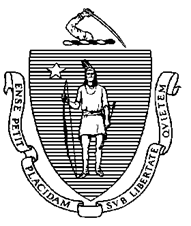 MAURA T. HEALEY		KATHLEEN E. WALSHGOVERNOR                                                                                                            	     SECRETARYKIMBERLEY DRISCOLL                                        		JEFF McCUE         LIEUTENANT GOVERNOR 		COMMISSIONERNOTICE OF VIRTUAL MEETINGKiyana McCray is inviting you to a scheduled Zoom meeting. Join Zoom Meeting 
https://zoom.us/j/92005101698?pwd=TkVualNERWNFQXB1b3JUa0UwQkcrQT09 Meeting ID: 920 0510 1698 
Passcode: 840245 One tap mobile 
+16468769923,,92005101698#,,,,*840245# US (New York) 
+16469313860,,92005101698#,,,,*840245# US Dial by your location 
• +1 646 876 9923 US (New York) 
• +1 646 931 3860 US 
• +1 301 715 8592 US (Washington DC) 
• +1 305 224 1968 US 
• +1 309 205 3325 US 
• +1 312 626 6799 US (Chicago) 
• +1 689 278 1000 US 
• +1 719 359 4580 US 
• +1 253 205 0468 US 
• +1 253 215 8782 US (Tacoma) 
• +1 346 248 7799 US (Houston) 
• +1 360 209 5623 US 
• +1 386 347 5053 US 
• +1 408 638 0968 US (San Jose) 
• +1 507 473 4847 US 
• +1 564 217 2000 US 
• +1 669 444 9171 US 
• +1 669 900 6833 US (San Jose) Meeting ID: 920 0510 1698 
Passcode: 840245 Find your local number: https://zoom.us/u/acRYrIj5Qg                                                                                        Agenda (topics anticipated to be discussed):Welcome:  DTA TAO Director Updates: DTA Statewide Advisory Board Updates: (Changes in Program and Business Processes and/or New Initiatives: Building Employee Engagement Teams (BEETS) Update:Goals/activities for the future: Advisory Board Member’s Organization Information Sharing & Updates:  AllOpen DiscussionSuggestions for Agenda Topics for Next MeetingAdjournmentName of committee, board, etc:DTA Holyoke Advisory BoardDate of meeting:August 4, 2023Time:9:00 a.m. – 10:00 a.m.Virtual Meeting Platform: ZOOMJOIN ZOOM MEETINGHOST:  Kiyana McCrayHost Contact Number: 857-753-2602